Примеры благотворительности из российской истории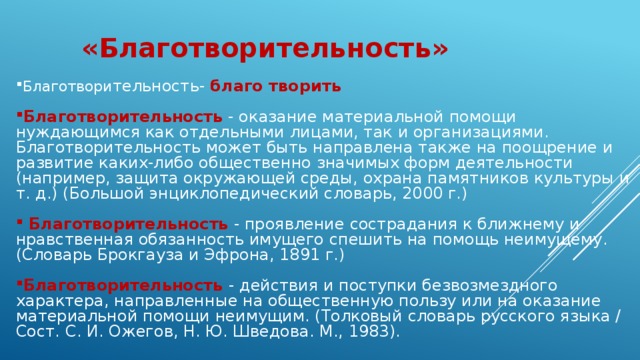 «Благотворительность приходит с раскрытыми ладонями, ее назначение – отдавать» (Перл Бак) «Всего более убогих не забывайте, но насколько можете по силам кормите, и подавайте сироте, и вдовицу оправдывайте сами, а не давайте сильному губить человека». (из «Поучения Владимира Мономаха») «Самый счастливый человек тот, кто дарит счастье наибольшему числу людей» (Дидро) «Стараясь о счастье других, мы находим свое собственное счастье». (Платон) «Человек, который думает только о себе и ищет во всем своей выгоды, не может быть счастлив. Хочешь жить для себя, живи для других» (Сенека)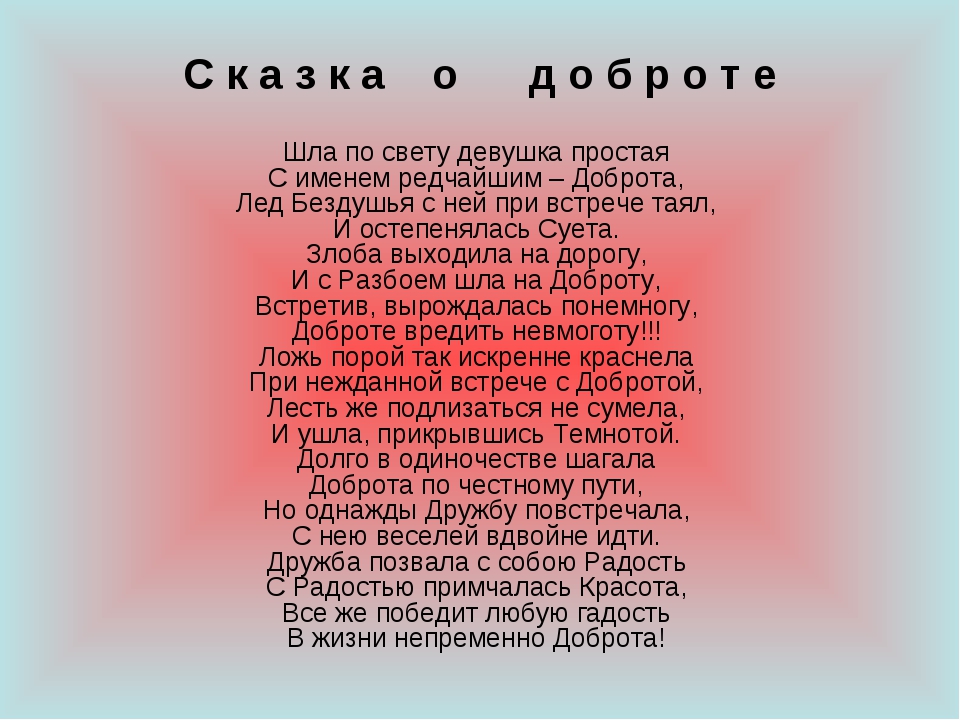 Первыми историческими свидетельствами о благотворительности в Древней Руси принято считать договоры князя Олега (911) и князя Игоря (945) с Византией о выкупе пленных, упоминаемые в «Повести временных лет».Началом благотворительной деятельности в России можно считать 998 год – год крещения Руси. С принятием христианства в соответствии с одной из его основных заповедей «Возлюби ближнего своего, как самого себя» на Руси заговорили о призрении бедных, что находило свое отражение в раздаче милостыни.Киевский князь Владимир Святославович Уставом 996г. официально вменил в обязанность духовенству заниматься общественным призрением, определив десятину на содержание монастырей, церквей, богаделен и больниц.Оказывал щедрую помощь неимущим. На свои пиры созывал народ отовсюду, кормил, поил всех пришедших, заботясь о неспособных к передвижению, приказывал развозить еду на повозках.С 1796 года благотворительность в Российской империи курировало Ведомство учреждений Императрицы Марии. Под его управлением находились воспитательные дома, приюты для незаконнорожденных, училища для слепых, школы и мастерские для глухонемых, богадельни, больницы, а также образовательные учреждения для разных сословий (например, институты благородных девиц). Крупнейшая благотворительная организация в России, Императорское Человеколюбивое общество, возникла в 1802 году. Александр I выделил на ее деятельность из личных средств 24 тысячи рублей.КУПЕЧЕСКАЯ ДИНАСТИЯ МОРОЗОВЫХ – ЯРКИЙ ПРИМЕР БЛАГОТВОРИТЕЛЬНОСТИ И МЕЦЕНАТСТВА В ИСТОРИИ РОССИИ.Передовые российские промышленники во второй половине XIX века стали комплексно подходить к организации деятельности своих предприятий. Невиданное до тех пор внимание стало уделяться созданию благоприятных условий жизни фабричных рабочих. Строились каменные казармы для проживания рабочих вместе с их семьями, возводились больницы, школы. Всё это было направлено на значительное улучшение труда и жизни работников промышленных предприятий. По настоянию Саввы Морозова на Никольской мануфактуре в условия труда рабочих были внесены значительные изменения:отменена ночная работа женщин и детей до 12 лет;дневной труд подростков с 12 лет ограничен 8 часами;введена оплата отсутствия на работе беременных работниц до 40 дней и оплачиваемый отпуск после родов 15 дней;для ухода за ребёнком работнице предоставлялись дополнительные часы отдыха в рабочее время;вместо 12-часового рабочего дня введён 10-часовой (правление не согласилось с Саввой Морозовым, который требовал введения 8-часового рабочего дня);введены пенсии по старости кадровым рабочим, проработавшим на фабрике 10 лет.Граф Шереметев Д. Н.